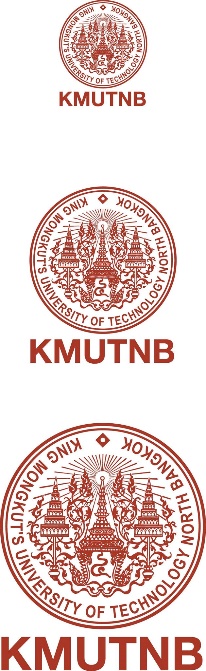 MEMORANDUM OF UNDERSTANDINGBETWEENFACULTY OF ENGINEERING,KING MONGKUT’S UNIVERSITY OF TECHNOLOGY NORTH BANGKOKBANGKOK, THAILANDAND...........................................This Memorandum of Understanding (MOU) is hereby made and entered into by,Faculty of Engineering (FOE)King Mongkut’s University of Technology North Bangkok (KMUTNB)1518 Pracharat 1 Road, Wong-Sawang, Bangsue, Bangkok 10800 – ThailandHereinafter referred to as FOE-KMUTNBAnd……………………………………Preamble:This academic MOU is to establish and define a collaborated relationship between the FOE-KMUTNB and the ……………... The parties strongly believe that expansion and development of cooperation between the two organizations will contribute to enhanced knowledge of engineer, scientific and technological cooperation between Thai educations and Thai industries.This academic MOU is effective on the date of signature by both Parties and is valid for a period of three (3) years, unless one party notifies the other in writing of its wish to terminate the MOU at least ninety (90) days prior to the proposed termination date provided that all existing obligations assumed under the Memorandum will be fulfilled.Both Parties may purpose amendments to the current MOU. In order to become effective, the amendments must be signed by both Parties in a joint protocol or memorandum.Now therefore, in consideration of the mutual covenants and condition contained herein, the Parties agree as follows:to support and promote the host company of the co-operative education program in order to improve quality standard accorded to the graduate,to promote training academic programs (internship of students, conferences, seminars, and study visits for education),to promote academic activities as well as researches, with collaborative improvement in educational and research fields,to promote establishment of the cooperation in fields of mutual interest,to participate in joint research programs and projects,to promote the exchange of publications and documentation on current research,to render mutual assistance in raising the research qualifications of the FOE-KMUTNB and the …………………...The details of the MOU depend on both parties agreement on each occasion, adhering to consideration of efficiency and effectiveness. The activities contemplated under this MOU are firstly undertaken by Department of ………………. (……..) in order to accomplish such goals between FOE-KMUTNB and the ……………... The great achievements will pave the way for continuing projects with other departments under FOE-KMUTNB and the ……………….. in the foreseeable future.There are two copies of this MOU, which are exactly the same as each other. Any amendment and/or modification of this agreement shall require written approval of the Authorized Directors of ……………... and/or Dean of Faculty of Engineering and shall be appended hereto. The above is true understanding and intention of both parties. This agreement shall become effective after it is signed by the approval of both parties.